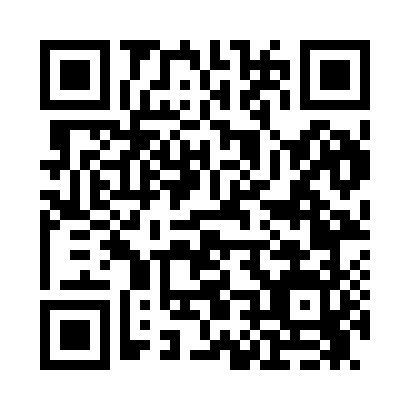 Prayer times for Dry Top, Pennsylvania, USAMon 1 Jul 2024 - Wed 31 Jul 2024High Latitude Method: Angle Based RulePrayer Calculation Method: Islamic Society of North AmericaAsar Calculation Method: ShafiPrayer times provided by https://www.salahtimes.comDateDayFajrSunriseDhuhrAsrMaghribIsha1Mon4:045:431:155:168:4710:272Tue4:045:441:155:168:4710:263Wed4:055:441:165:168:4710:264Thu4:065:451:165:168:4610:255Fri4:075:461:165:168:4610:256Sat4:085:461:165:168:4610:247Sun4:085:471:165:168:4510:248Mon4:095:471:165:168:4510:239Tue4:105:481:175:168:4510:2210Wed4:115:491:175:168:4410:2111Thu4:125:501:175:168:4410:2112Fri4:145:501:175:168:4310:2013Sat4:155:511:175:168:4310:1914Sun4:165:521:175:168:4210:1815Mon4:175:531:175:168:4210:1716Tue4:185:531:175:168:4110:1617Wed4:195:541:175:168:4010:1518Thu4:205:551:185:168:4010:1419Fri4:225:561:185:168:3910:1320Sat4:235:571:185:168:3810:1221Sun4:245:581:185:158:3710:1122Mon4:255:591:185:158:3610:0923Tue4:275:591:185:158:3610:0824Wed4:286:001:185:158:3510:0725Thu4:296:011:185:158:3410:0626Fri4:316:021:185:148:3310:0427Sat4:326:031:185:148:3210:0328Sun4:336:041:185:148:3110:0129Mon4:356:051:185:138:3010:0030Tue4:366:061:185:138:299:5931Wed4:376:071:185:138:289:57